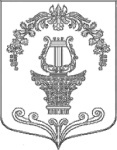 АДМИНИСТРАЦИЯ ТАИЦКОГО ГОРОДСКОГО ПОСЕЛЕНИЯГАТЧИНСКОГО МУНИЦИПАЛЬНОГО РАЙОНАПОСТАНОВЛЕНИЕОт 26 апреля 2022 года                                                                                 №154«Об отмене постановления администрации Таицкого городского поселения от 08.09.2020 № 426 «Об утверждении Положения о проверке достоверности и полноты сведений, о доходах, об имуществе и обязательствах имущественного характера, представляемых гражданами, претендующими на замещение должностей муниципальной службы и муниципальными служащими, а также гражданами, претендующими на должности руководителей монопольных казенных учреждений и руководителями муниципальных казенных учреждений муниципального образования «Таицкое городское поселение»В целях приведения нормативных правовых актов муниципального образования Таицкое городское поселение Гатчинского муниципального района Ленинградской области в соответствие с действующим законодательством, а также во исполнение протеста Гатчинской городской прокуратуры от 25.03.2022 № 86-117-2022, руководствуясь Уставом муниципального образования Таицкое городское поселение Гатчинского муниципального района Ленинградской области, ПОСТАНОВЛЯЮ:1. Отменить постановление администрации Таицкого городского поселения от 08.09.2020 № 426 «Об утверждении Положения о проверке достоверности и полноты сведений, о доходах, об имуществе и обязательствах имущественного характера, представляемых гражданами, претендующими на замещение должностей муниципальной службы и муниципальными служащими, а также гражданами, претендующими на должности руководителей монопольных казенных учреждений и руководителями муниципальных казенных учреждений муниципального образования «Таицкое городское поселение».2. Настоящее постановление подлежит официальному опубликованию (обнародованию) в печатном издании «Таицкий вестник», а также размещению на официальном сайте администрации муниципального образования Таицкое городское поселение Гатчинского муниципального района Ленинградской области в сети «Интернет» и вступает в силу после официального опубликования (обнародования).Глава администрации                                                                 Таицкого городского поселения                                                        И.В. Львович